Supplementary materialTable S1. Fresh Lepidoptera specimens used for testing the Pyrosequencing approach for COI mini-barcodesSpecimen#Samples IDTaxonomyTaxonomyAge(year)Forward (bp)Reverse (bp)% of identityUn-sequenced nucleotidesSpecimen#Samples IDFamilyGenus, SpeciesAge(year)Forward (bp)Reverse (bp)% of identityUn-sequenced nucleotides108-SRNP-41661LasiocampidaeEuglyphis lepta1.86656598.59208-SRNP-5075LasiocampidaeEuglyphis Montero041.8272831000308-SRNP-5074LasiocampidaeEuglyphis asapha1.8866641005408-SRNP-30940LasiocampidaeEuglyphis lepta2.3559721000507-SRNP-14494LasiocampidaeEuglyphis phyllisDHJ023.0160721000608-SRNP-2248SematuridaeCoronidia subpicta2.23664610018708-SRNP-36535SematuridaeCoronidia subpicta2.23624910021808-SRNP-2250SematuridaeCoronidia subpicta2.23636599.214908-SRNP-2249SematuridaeCoronidia subpicta2.23No PyrosequenceNo PyrosequenceNo PyrosequenceNo Pyrosequence1008-SRNP-2240SematuridaeCoronidia subpicta2.23637610001108-SRNP-36940SematuridaeCoronidia subpicta1.78458595.401208-SRNP-37044SematuridaeCoronidia subpicta1.786466100141308-SRNP-36533SematuridaeCoronidia subpicta1.84608310001408-SRNP-30952LasiocampidaeEuglyphis asapha1.1666410051508-SRNP-30953LasiocampidaeEuglyphis asapha1.1618610001608-SRNP-14248LasiocampidaeTytocha lineate2815510001708-SRNP-71150LasiocampidaeEuglyphis lepta1.1657210001808-SRNP-30761LasiocampidaeEuglyphis lepta2.34676710001908-SRNP-30946LasiocampidaeEuglyphis lepta2.35636799.262008-SRNP-30944LasiocampidaeEuglyphis lepta2.35537696.952108-SRNP-41660LasiocampidaeEuglyphis lepta1.87No PyrosequenceNo PyrosequenceNo PyrosequenceNo Pyrosequence2208-SRNP-41662LasiocampidaeEuglyphis lepta1.85No PyrosequenceNo PyrosequenceNo PyrosequenceNo Pyrosequence2308-SRNP-4470LasiocampidaeEuglyphis lepta1.96706010072408-SRNP-35517LasiocampidaeEuglyphis Janzen012.12817510002508-SRNP-45160LasiocampidaeEuglyphis Janzen012.25668410002608-SRNP-57379LasiocampidaeEuglyphis Janzen011.938842100102708-SRNP-6277LasiocampidaeEuglyphis Janzen011.61696610002808-SRNP-56538LasiocampidaeEuglyphis Janzen012.04658010002908-SRNP-610LasiocampidaeEuglyphis Janzen012.41676810003008-SRNP-1565LasiocampidaeEuglyphis Janzen012.31538710003108-SRNP-57448LasiocampidaeEuglyphis Janzen011.89708399.203208-SRNP-57454LasiocampidaeEuglyphis Janzen011.91646610053308-SRNP-57710LasiocampidaeEuglyphis Janzen011.82736610003408-SRNP-5949LasiocampidaeEuglyphis Janzen011.69636810053508-SRNP-57628LasiocampidaeEuglyphis Janzen011.81No Pyrosequence No Pyrosequence No Pyrosequence No Pyrosequence 3608-SRNP-4712LasiocampidaeEuglyphis Janzen011.9597310003708-SRNP-57386LasiocampidaeEuglyphis Janzen011.91646610073808-SRNP-609LasiocampidaeEuglyphis Janzen012.41638510003908-SRNP-2099LasiocampidaeEuglyphis Janzen012.25657198.504008-SRNP-1724LasiocampidaeEuglyphis Montero042.28568699.204108-SRNP-1721LasiocampidaeEuglyphis Montero042.29934210004208-SRNP-1726LasiocampidaeEuglyphis Montero042.26498399.204308-SRNP-4193LasiocampidaeEuglyphis fibra2.04657310004408-SRNP-4190LasiocampidaeNesara casada2.05567510004508-SRNP-5690LasiocampidaeNesara casada1.77758299.204608-SRNP-5148LasiocampidaeNesara casada1.86636810064708-SRNP-5464LasiocampidaeNesara casada1.81716197.794808-SRNP-57480LasiocampidaeEuglyphis phyllisDHJ021.89766610004907-SRNP-14499LasiocampidaeEuglyphis phyllisDHJ023.016349100195007-SRNP-14500LasiocampidaeEuglyphis phyllisDHJ023.017160100125107-SRNP-16165LasiocampidaeEuglyphis phyllisDHJ012.74884399.205207-SRNP-16491LasiocampidaeEuglyphis phyllisDHJ012.63767110005307-SRNP-16492LasiocampidaeEuglyphis phyllisDHJ012.62667210005407-SRNP-16490LasiocampidaeEuglyphis phyllisDHJ012.63826510005507-SRNP-15219LasiocampidaeEuglyphis phyllisDHJ012.95706210055607-SRNP-14425LasiocampidaeEuglyphis phyllisDHJ013.03676399.265707-SRNP-14449LasiocampidaeEuglyphis phyllisDHJ013.02776210005807-SRNP-14575LasiocampidaeEuglyphis phyllisDHJ013.01834710055907-SRNP-16494LasiocampidaeEuglyphis phyllisDHJ012.65519210006008-SRNP-35149LasiocampidaeEuglyphis lankesteri2.29657110006108-SRNP-35153LasiocampidaeEuglyphis lankesteri2.29868210006208-SRNP-35152LasiocampidaeEuglyphis lankesteri1.96637110006308-SRNP-35151LasiocampidaeEuglyphis lankesteri2.29806910006408-SRNP-35154LasiocampidaeEuglyphis lankesteri2.29637710006508-SRNP-56264LasiocampidaeEuglyphis gutturalis2.11765410076608-SRNP-57477LasiocampidaeEuglyphis gutturalis1.91894199.266708-SRNP-55402LasiocampidaeEuglyphis gutturalis2.49736410006808-SRNP-4433LasiocampidaeArtace cribraria2No Pyrosequence No Pyrosequence No Pyrosequence No Pyrosequence 6908-SRNP-36857LasiocampidaeEuglyphis deustaDHJ021.72776099.207008-SRNP-36817LasiocampidaeEuglyphis deustaDHJ021.77736410007108-SRNP-36922LasiocampidaeEuglyphis deustaDHJ021.7696510007208-SRNP-36927LasiocampidaeEuglyphis deustaDHJ021.7667510007308-SRNP-35378LasiocampidaeEuglyphis deustaDHJ022.19895410007408-SRNP-35375LasiocampidaeEuglyphis deustaDHJ022.21716410007508-SRNP-36818LasiocampidaeEuglyphis deustaDHJ021.77875110007608-SRNP-35377LasiocampidaeEuglyphis deustaDHJ022.19697310007708-SRNP-35472LasiocampidaeEuglyphis deustaDHJ022.19667110007808-SRNP-35379LasiocampidaeEuglyphis deustaDHJ022.21587298.507908-SRNP-36870LasiocampidaeEuglyphis deustaDHJ021.73786510008008-SRNP-35401LasiocampidaeEuglyphis deustaDHJ022.2915410008108-SRNP-35407LasiocampidaeEuglyphis deustaDHJ022.2457799.288208-SRNP-35461LasiocampidaeEuglyphis deustaDHJ022.16626810068308-SRNP-35406LasiocampidaeEuglyphis deustaDHJ022.21696710008408-SRNP-35460LasiocampidaeEuglyphis deustaDHJ022.18824896.908508-SRNP-35411LasiocampidaeEuglyphis deustaDHJ022.2716610008608-SRNP-35400LasiocampidaeEuglyphis deustaDHJ022.19756310008708-SRNP-35398LasiocampidaeEuglyphis deustaDHJ022.21776599.208808-SRNP-35399LasiocampidaeEuglyphis deustaDHJ022.2638810008908-SRNP-35462LasiocampidaeEuglyphis deustaDHJ022.19628399.209008-SRNP-35397LasiocampidaeEuglyphis deustaDHJ022.18657210009108-SRNP-1699LasiocampidaeEuglyphis deustaDHJ022.25637310009208-SRNP-35412LasiocampidaeEuglyphis deustaDHJ022.2696810009308-SRNP-35402LasiocampidaeEuglyphis deusta2.2716910009408-SRNP-1700LasiocampidaeEuglyphis deusta2.238253100095HesperiidaePhocides belus2.1636799.269608-SRNP-70790HesperiidaeSaliana esperi2.2726410009708-SRNP-2301HesperiidaeTalides sergestus2.1739110009808-SRNP-56001HesperiidaeTalides sinois2.6638110009908-SRNP-70314HesperiidaeElbella Scylla2.16870100010008-SRNP-70328HesperiidaePyrrhopyge zenodorus2.17288100010108-SRNP-1660HesperiidaePhocides lilea2.28193100010208-SRNP-55431HesperiidaeMysoria ambigua2.25883100010308-SRNP-20448HesperiidaeSalatis canalis6570100010408-SRNP-20672HesperiidaeBungalotis erythus2.27188100010508-SRNP-70839HesperiidaeDyscophellus nicephorus2.1636799.2910608-SRNP-21611HesperiidaeDyscophellus phraxanor2.36672100010708-SRNP-2317HesperiidaeAstraptes fulgerator2.25598100010808-SRNP-4065HesperiidaeAstraptes CELT2.26683100010908-SRNP-1791HesperiidaeTelemiades fides2.25368100911008-SRNP-593HesperiidaeTelemiades antiope26977100011108-SRNP-40908HesperiidaeVettius pica28801004111208-SRNP-40861HesperiidaeCephise nuspesez27190100011308-SRNP-1112HesperiidaePhanus obscurior25999100011408-SRNP-713HesperiidaePhanus vitreus27988100011507-SRNP-36883HesperiidaeAstraptes creteus crana2.9786399.2011608-SRNP-956HesperiidaeTuresis complanula2.68179100011707-SRNP-13008HesperiidaeCarystoides basoches36296100011808-SRNP-519HesperiidaeCarystoides orbius2.247671001711908-SRNP-45032HesperiidaeCarystoides escalantei2.18883100012008-SRNP-56040HesperiidaeUdranomia kikkawai2735799.2612108-SRNP-71686HesperiidaeUdranomia orcinus26370100012208-SRNP-844HesperiidaeSostrata bifasciata nordica2.18693100012308-SRNP-794HesperiidaeQuadrus contubernalis2.17892100012408-SRNP-45059HesperiidaeQuadrus cerialis2.26986100012508-SRNP-30973HesperiidaeThessia jalapus2506498.51612608-SRNP-55989HesperiidaeUrbanus proteus1.98935100812708-SRNP-2053HesperiidaePolythrix octomaculata2.1696898.5012808-SRNP-2029HesperiidaePolythrix asine2.18593100012907-SRNP-61073HesperiidaeAguna panama2.97293100013008-SRNP-31055HesperiidaePolythrix caunus2696099.2113108-SRNP-70876HesperiidaeAutochton zarex2.2No PyrosequenceNo PyrosequenceNo PyrosequenceNo Pyrosequence13207-SRNP-14553HesperiidaePerichares adela2.87165100013307-SRNP-14581HesperiidaePerichares philetes complex2.86379100013408-SRNP-71826HesperiidaePythonides amaryllis2.17683100013508-SRNP-56931HesperiidaeZera hosta2.1527496.9613608-SRNP-55841HesperiidaeClito aberrans2.16367100513708-SRNP-40484HesperiidaeAnastrus neaeris2.27985100013808-SRNP-55465HesperiidaeAethilla lavochrea2.28369100013908-SRNP-70289HesperiidaeEbrietas osyris2.29176100014008-SRNP-55673HesperiidaeChrysoplectrum pervivax2.18973100014108-SRNP-2594HesperiidaeVenada daneva2.175841000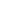 